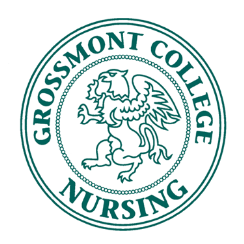 Attendance: Speaker: N/APresenter: PresidentCall to Order:							Moved by: Monica Manahan at 11:16Seconded by: Dalia GonzalezApproval of Agenda for: Monica Manahan					 Seconded by:  Rebecca BarrazaApproval of Minutes for: N/A					Moved by: Seconded by: Items to discuss:		  					Funding Approval:Welcome Back Breakfast first day of each semester (coffee, bananas, and donuts) – Approved on 1/24/19. Spring semester on Monday 1/28/19 7AM, Rebecca: Coffee (2 travelers), Professor Ngo: donut holes, Christie: bananas.New Student Orientation’s Breakfast and Lunch – Approved on 1/24/19 Family Day BBQ prior to the start of the Fall semester - Approved on 1/24/19$200.00 donation to the Pinning account every semester. – Approved on 1/24/19Pizza for 2nd CNSA meeting every semester. – Approved on 1/24/19Board Officers’ approval of the revised bylaws (combining positions). – Approved on 1/24/19CNSA cords for board officers only, purchased by CNSA club. CNSA members who would like to have cords, need to purchase through Professor Ngo. – Approved on 1/24/19 Board Officer representative at Faculty Meetings:Thursday February 14th 2-2:30pm: Monica M.Thursday March 14th 2-2:30pm: Samantha A.Thursday April 18th 2-2:30pm: Christie A.Thursday May 16th 2-2:30pm: Dalia G.CNSA-sponsored Volunteer Opportunity:Food Drive for Grossmont College Gizmo Kitchen Other Available Volunteer Opportunities:Blood Pressure Demonstration on February 14th from 0920 – 1140Grossmont College Gizmo Kitchen  Grossmont College Student Health Services (Blood Drives)A&P & Microbiology student panelVICE PRESIDENT- Christie AlmendarezWill send approved bylaws to all members to be voted during the first meeting.Speakers:1st meeting February 11th (parking code 4721): TBA2nd meeting March 11th (parking code 2246): TBA3rd meeting April 8th (parking code 6621): TBA4th meeting May 6th (parking code 668): TBASuggestions for speakers:Noelle Sanchez (Prison Nurse) Noelle.sanchez@sdsheriff.org SECRETARY/ BREAKTHRU TO NURSING DIRECTOR – Rebecca BarrazaA&P and Micro Classes – Contact biology department to research dates and times TREASURER/ FUNDRAISER DIRECTOR – Mohammed RajabStarting account balance: $2726.55Suggestions/Ideas for Fundraising: Bake Sale: 3/11/19 Valentine’s Day Grams (cookies in a bag for $2.00) – 2/14/19, need to order by Feb 7thACE Uniform donates $12.00 per jacket sold. Prof. Ngo will get more details. MEMBERSHIP/ COMMUNICATIONS DIRECTOR- Dalia GonzalezBenefit cards: all board members must have one. Revised bylaws will be uploaded onto the website.Make Gizmo kitchen poster/food list and make order sheets for Valentine grams.COMMUNITY HEALTH/ACTIVITIES DIRECTOR – Samantha Attisha Will contact Susan Berry to obtain information regarding Gizmo kitchen (types of food, volunteer opportunities, etc.). Will set up a date for students to volunteer together. Will contact Jessica Kelly (alumni) for badge holder supplies and ideas. Will set up a date for students to make the badges together.ICC REPRESENTATIVES- Reanna Craig & Heather MyersActivities Fair: Wednesday January 30th 10am-1pmClub Fair : Tuesday February 12th 11am-2pmAdjournment: Moved by: Monica ManahanSeconded by: Mohammed RajabMeeting Adjourned at: 12:32pmExecutive BoardOfficers Spring 2019Present (Y / N)PresidentMonica ManahanYVice PresidentChristie AlmendarezYSecretaryRebecca BarrazaYTreasurer Mohammed Rajab                  YBoard of DirectorsFundraising DirectorMohammed  RajabYBreakthrough to Nursing DirectorRebecca BarrazaYCommunications/Membership DirectorDalia GonzalezYCommunity Health/Activities DirectorSamantha AttishaYICC RepresentativeReanna CraigNICC RepresentativeHeather MyersNAdvisorsProfessor Angela Ngo                  YProfessor Sarah BabiniNStudent Success Advisor Judy MedinaN